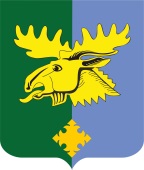 Совет депутатов муниципального образования«Важинское городское поселениеПодпорожского муниципального районаЛенинградской области»(четвертого созыва)РЕШЕНИЕ от 15 сентября 2022 года № 26О внесении изменений в решение Совета депутатов Важинского городского поселения от 23 декабря 2021 года № 39 «О бюджете муниципального образования «Важинское городское поселение Подпорожского муниципального района Ленинградской области» на 2022 год и на плановый период 2023 и 2024 годов» В соответствии со статьей 153 Бюджетного кодекса Российской Федерации совет депутатов муниципального образования «Важинское городское поселение Подпорожского муниципального района Ленинградской области»РЕШИЛ:	Внести в решение Совета депутатов Важинского городского поселения от 23 декабря 2021 года № 39 «О бюджете муниципального образования «Важинское городское поселение Подпорожского муниципального района Ленинградской области» на 2022 год и на плановый период 2023 и 2024 годов» (с последующими изменениями) следующие изменения:	В статье 1 «Основные характеристики бюджета муниципального образования «Важинское городское поселение Подпорожского муниципального района Ленинградской области» на 2022 год и на плановый период 2023 и 2024 годов» пункт 2 изложить в новой редакции: 	2. Утвердить основные характеристики бюджета муниципального образования «Важинское городское поселение Подпорожского муниципального района Ленинградской области» на плановый период 2023 и 2024 годов:	прогнозируемый общий объем доходов бюджета муниципального образования «Важинское городское поселение Подпорожского муниципального района Ленинградской области» на 2023 год в сумме 31 200,4 тыс. руб. и на 2024 год в сумме 37 546,2 тыс. руб.;̶	общий объем расходов бюджета муниципального образования «Важинское городское поселение» на 2023 год в сумме 30 124,9 тыс. руб., в том числе условно утвержденные расходы в сумме 772,4 тыс. руб. и на 2024 год в сумме 35 371,16 тыс. руб., в том числе условно утвержденные расходы в сумме 1 861,6 тыс. руб.		 3. В статье 3 «Бюджетные ассигнования бюджета муниципального образования «Важинское городское поселение Подпорожского муниципального района Ленинградской области» в пункте 5 на 2022 год цифры «3 030,4» заменить цифрами «3 344,4».4. В статье 4 «Особенности установления отдельных расходных обязательств и использования бюджетных ассигнований по обеспечению деятельности органов местного самоуправления и муниципальных учреждений муниципального образования «Важинское городское поселение Подпорожского муниципального района Ленинградской области» в пункте 3 на 2022 год цифры «7 971,4» заменить цифрами «8025,2».5.  Приложение 1 «Прогнозируемые   поступления доходов   бюджета муниципального образования «Важинское городское поселение Подпорожского муниципального района Ленинградской области» на 2022 год и на плановый период 2023 и 2024 годов» изложить в новой редакции (прилагается);6.  Приложение 2 «Объем межбюджетных трансфертов, получаемых из других бюджетов бюджетной системы Российской Федерации, на 2022 год и на плановый период 2023 и 2024 годов» изложить в новой редакции (прилагается);7. Приложение 3 «Распределение бюджетных ассигнований по целевым статьям (муниципальным программам и непрограммным направлениям деятельности), группам видов расходов, разделам, подразделам классификации расходов бюджета муниципального образования «Важинское городское поселение Подпорожского муниципального района Ленинградской области» на 2022 год и на плановый период 2023 и 2024 годов» изложить в новой редакции (прилагается);8.  Приложение 4 «Распределение бюджетных ассигнований по разделам и подразделам классификации расходов бюджета муниципального образования «Важинское городское поселение Подпорожского муниципального района Ленинградской области» на 2022 год и на плановый период 2023 и 2024 годов» изложить в новой редакции (прилагается);9. Приложение 5 «Ведомственная структура расходов бюджета муниципального образования «Важинское городское поселение Подпорожского муниципального района Ленинградской области» на 2022 год и на плановый период 2023 и 2024 годов» изложить в новой редакции (прилагается);10. Настоящее решение вступает в силу со дня опубликования в печатном средстве массовой информации и подлежит размещению в информационно - телекоммуникационной сети «Интернет» на официальном сайте администрации МО «Важинское городское поселение» - важины.рф.11. Контроль за исполнением настоящего решения возложить на постоянную бюджетную комиссию Совета депутатов Важинского городского поселения.Глава муниципального образования                                                                    Ю.А. КощеевПриложение 1 к решению Совета депутатов МО «Важинское городское поселение»от 15 сентября 2022 года №26Прогнозируемые поступления доходов бюджета муниципального образования «Важинское городское поселение Подпорожского муниципального района Ленинградской области» на 2022 год и плановый период 2023-2024 годыПриложение 2  к решению Совета депутатовМО «Важинское городское поселение»от 15.09.2022 года № 26Объем межбюджетных трансфертов, получаемых из других бюджетов бюджетнойсистемы Российской Федерации, на 2022 год и на плановый период 2023 и 2024 годовКод бюджетной классификацииИсточники доходовСумма  тыс. руб.Сумма  тыс. руб.Сумма  тыс. руб.Код бюджетной классификацииИсточники доходов2022 год2023 год2024 годНАЛОГОВЫЕ ДОХОДЫ11 982,69 184,49 611,51 01 00000 00 0000 000НАЛОГИ НА ПРИБЫЛЬ, ДОХОДЫ4 196,74 494,64 818,21 01 02000 01 0000 110Налог на доходы физических лиц4 196,74 494,64 818,21 03 00000 00 0000 000НАЛОГИ НА ТОВАРЫ (РАБОТЫ, УСЛУГИ), РЕАЛИЗУЕМЫЕ НА ТЕРРИТОРИИ РОССИЙСКОЙ ФЕДЕРАЦИИ 1 767,11 837,81 911,31 03 02000 01 0000 110Акцизы по подакцизным товарам (продукции), производимым на территории Российской Федерации1 767,11 837,81 911,31 06 00000 00 0000 000НАЛОГИ НА ИМУЩЕСТВО4 323,82 845,02 875,01 06 01000 00 0000 110Налог на имущество физических лиц305,0320,0350,01 06 01030 13 0000 110Налог на имущество физических лиц, взимаемый по ставкам, применяемым к объектам налогообложения, расположенным в границах городских поселений305,0320,0350,01 06 06000 00 0000 110Земельный налог3 713,82 525,02 525,01 06 06030 00 0000 110Земельный налог с организаций3 213,82 000,02 000,01 06 06043 13 0000 110Земельный налог с физических лиц, обладающих земельным участком, расположенным в границах городских поселений500,0525,0525,01 08 00000 00 0000 000ГОСУДАРСТВЕННАЯ ПОШЛИНА7,07,07,01 08 04020 01 0000 110Государственная пошлина за совершение нотариальных действий должностными лицами органов местного самоуправления, уполномоченными в соответствии с законодательными актами Российской Федерации на совершение нотариальных действий7,07,07,0НЕНАЛОГОВЫЕ ДОХОДЫ2 610,02 610,02 610,01 11 00000 00 0000 000Доходы от использования имущества, находящегося в государственной и муниципальной собственности2 200,02 200,02 200,01 11 05000 00 0000 120Доходы, получаемые в виде арендной либо иной платы за передачу в возмездное пользование государственного и муниципального имущества (за исключением имущества бюджетных и автономных учреждений, а также имущества государственных и муниципальных унитарных предприятий, в т.ч. казенных)1 800,01 800,0 1 800,0в том числе1 11 05013 13 0000 120Доходы, получаемые в виде арендной платы за земельные участки, государственная собственность на которые не разграничена и которые расположены в границах городских поселений, а также средства от продажи права на заключение договоров аренды указанных земельных участков1 000,01 000,01 000,0111 05075  13 0000 120Доходы от сдачи в аренду имущества, составляющего казну городских поселений (за исключением земельных участков)800,0800,0800,01 11 09000 00 0000 120Прочие доходы от использования имущества и прав, находящихся в государственной и муниципальной собственности (за исключением имущества бюджетных и  автономных учреждений, а также имущества государственных и муниципальных унитарных предприятий, в т.ч. казенных)400,0400,0400,01 11 09045 13 0000 120Прочие поступления от использования имущества, находящегося в собственности городских поселений (за исключением имущества муниципальных бюджетных и автономных учреждений, а также имущества муниципальных унитарных предприятий, в том числе казенных)(плата за найм)400,0400,0400,01 14 00000 00 0000 000Доходы от продажи материальных и нематериальных активов400,0400,0400,01 14 06000 00 0000 430Доходы от продажи земельных участков, находящихся в государственной и муниципальной собственности 400,0400,0400,01 14 06013 13 0000 430Доходы от продажи земельных участков, государственная собственность на которые не разграничена и которые расположены в границах городских поселений400,0400,0400,01 16 00000 00 0000 000Штрафы, санкции, возмещение ущерба10,010,010,0ВСЕГО НАЛОГОВЫЕ И НЕНАЛОГОВЫЕ ДОХОДЫ12 599,611 794,412 221,52 00 00000 00 0000 000БЕЗВОЗМЕЗДНЫЕ ПОСТУПЛЕНИЯ26 624,819 406,025 324,72 02 00000 00 0000 000Безвозмездные поступления от других бюджетов бюджетной системы Российской Федерации26 624,819 406,025 324,7ВСЕГО ДОХОДОВ39 224,431 200,437 546,2Сумма (тыс. руб.)Сумма (тыс. руб.)Сумма (тыс. руб.)Код бюджетной классификацииИсточники доходов2022 год2023 год2024 год2.00.00000.00.0000.000БЕЗВОЗМЕЗДНЫЕ ПОСТУПЛЕНИЯ26 624,819 406,025 324,72.02.10000.00.0000.150Дотации бюджетам бюджетной системы Российской Федерации15 743,515 297,216 002,32 02 16001 13 0000 150Дотации бюджетам городских поселений на выравнивание бюджетной обеспеченности (из областного бюджета)7 805,28 106,38 371,82 02 16001 13 0001 150 Дотация бюджетам городских поселений на выравнивание бюджетной обеспеченности (из районного фонда финансовой поддержки)7 938,37 190,97 630,52.02.20000.00.0000.150Субсидии бюджетам бюджетной системы Российской Федерации7 220,43 805,79 009,02 02 20216 13 0000 150Субсидии бюджетам городских поселений на осуществление дорожной деятельности в отношении автомобильных дорог общего пользования, а также капитального ремонта и ремонта дворовых территорий многоквартирных домов, проездов к дворовым территориям многоквартирных домов населенных пунктов6 725,32 02 25497 00 0000 150Субсидии бюджетам на реализацию мероприятий по обеспечению жильем молодых семей1 110,42 02 20216 13 0000 150Субсидии бюджетам городских поселений на осуществление дорожной деятельности в отношении дорог общего пользования, а также капитальный ремонт и ремонт дворовых территорий многоквартирных домов, проездов к дворовым территориям многоквартирных домов населенных пунктов-2 02 29999 13 0000 150Субсидии на обеспечение выплат стимулирующего характера работникам муниципальных учреждений культуры Ленинградской области2 665,52 02 29999 13 0000 150Субсидии на реализацию областного закона № 3-оз1 054,92 02 29999 13 0000 150Субсидии на реализацию областного закона № 147-оз2 500,02 02 29999 13 0000 150Субсидии на поддержку развития общественной инфраструктуры муниципального значения1 000,02 02 29999 13 0000 150Прочие субсидии бюджетам городских поселений (создание площадок ТКО) 2 695,3 2 283,72.02.30000.00.0000.150Субвенции бюджетам бюджетной системы Российской Федерации293,1303,1313,42 02 30024  13 0000 150Субвенции бюджетам городских поселений на выполнение передаваемых полномочий субъектов Российской Федерации3,53,53,52 02 35118 13 0000 150Субвенции бюджетам поселений на осуществление первичного воинского учета на территориях, где отсутствуют военные комиссариаты289,6299,6309,92.02.40000.00.0000.150Иные межбюджетные трансферты3 367,8--2 02 49999 13 0000 150Прочие межбюджетные трансферты, передаваемые бюджетам городских поселений 3 367,8Иные межбюджетные трансферты бюджетам поселений на повышение заработной платы работников муниципальных учреждений культуры1 367,8Иные межбюджетные трансферты бюджетам поселений на создание условий для развитий на территории поселения физической культуры и спорта2 000,0ВСЕГО26 624,819 406,025324,7Приложение 3  
к решению Совета депутатов
МО «Важинское городское поселение»
от 15.09.2022 года № 26Приложение 3  
к решению Совета депутатов
МО «Важинское городское поселение»
от 15.09.2022 года № 26Приложение 3  
к решению Совета депутатов
МО «Важинское городское поселение»
от 15.09.2022 года № 26Приложение 3  
к решению Совета депутатов
МО «Важинское городское поселение»
от 15.09.2022 года № 26Распределение бюджетных ассигнований по разделам, по целевым статьям (муниципальным программам, и непрограммным направлениям деятельности), группам видов расходов, разделам, подразделам классификации расходов  бюджета "Важинское городское поселение Подпорожского муниципального района Ленинградской области" на 2022 год и на плановый период 2023 и 2024 годовРаспределение бюджетных ассигнований по разделам, по целевым статьям (муниципальным программам, и непрограммным направлениям деятельности), группам видов расходов, разделам, подразделам классификации расходов  бюджета "Важинское городское поселение Подпорожского муниципального района Ленинградской области" на 2022 год и на плановый период 2023 и 2024 годовРаспределение бюджетных ассигнований по разделам, по целевым статьям (муниципальным программам, и непрограммным направлениям деятельности), группам видов расходов, разделам, подразделам классификации расходов  бюджета "Важинское городское поселение Подпорожского муниципального района Ленинградской области" на 2022 год и на плановый период 2023 и 2024 годовРаспределение бюджетных ассигнований по разделам, по целевым статьям (муниципальным программам, и непрограммным направлениям деятельности), группам видов расходов, разделам, подразделам классификации расходов  бюджета "Важинское городское поселение Подпорожского муниципального района Ленинградской области" на 2022 год и на плановый период 2023 и 2024 годовРаспределение бюджетных ассигнований по разделам, по целевым статьям (муниципальным программам, и непрограммным направлениям деятельности), группам видов расходов, разделам, подразделам классификации расходов  бюджета "Важинское городское поселение Подпорожского муниципального района Ленинградской области" на 2022 год и на плановый период 2023 и 2024 годовРаспределение бюджетных ассигнований по разделам, по целевым статьям (муниципальным программам, и непрограммным направлениям деятельности), группам видов расходов, разделам, подразделам классификации расходов  бюджета "Важинское городское поселение Подпорожского муниципального района Ленинградской области" на 2022 год и на плановый период 2023 и 2024 годовРаспределение бюджетных ассигнований по разделам, по целевым статьям (муниципальным программам, и непрограммным направлениям деятельности), группам видов расходов, разделам, подразделам классификации расходов  бюджета "Важинское городское поселение Подпорожского муниципального района Ленинградской области" на 2022 год и на плановый период 2023 и 2024 годов (тыс. руб.)НаименованиеЦСРВРВР2022 г.2023 г.2024 г.НаименованиеЦСРВРВР2022 г.2023 г.2024 г.Муниципальная программа "Развитие частей территории МО "Важинское городское поселение"20.0.00.000004 024,9Комплексы процессных мероприятий20.4.00.000004 024,9Комплекс процессных мероприятий " Развитие части территории МО "Важинское городское поселение"20.4.01.000002 826,1Мероприятия, направленные на реализацию областного закона от 28.12.2018 № 147-оз "О старостах сельских населенных пунктов Ленинградской области и содействии участию населения в осуществлении местного самоуправления в иных формах на частях территорий муниципальных образований Ленинградской области"20.4.01.S47702 826,1Мероприятия, направленные на реализацию областного закона от 28.12.2018 № 147-оз "О старостах сельских населенных пунктов Ленинградской области и содействии участию населения в осуществлении местного самоуправления в иных формах на частях территорий муниципальных образований Ленинградской области" (Закупка товаров, работ и услуг для обеспечения государственных (муниципальных) нужд)20.4.01.S47702002002 826,1Комплекс процессных мероприятий "Развитие частей территории поселка Важины"20.4.02.000001 198,8Реализация областного закона от 15 января 2018 года № 3-оз "О содействии участию населения в осуществлении местного самоуправления в иных формах на территориях административных центров и городских поселков муниципальных образований Ленинградской области"20.4.02.S46601 198,8Реализация областного закона от 15 января 2018 года № 3-оз "О содействии участию населения в осуществлении местного самоуправления в иных формах на территориях административных центров и городских поселков муниципальных образований Ленинградской области" (Закупка товаров, работ и услуг для обеспечения государственных (муниципальных) нужд)20.4.02.S46602002001 198,8Муниципальная программа "Управление муниципальной собственностью и земельными ресурсами МО "Важинское городское поселение"21.0.00.00000180,0650,0650,0Комплексы процессных мероприятий21.4.00.00000180,0650,0650,0Комплекс процесных мероприятий "Проведение государственной регистрации права муниципальной собственности на объекты капитального строительства"21.4.01.0000050,050,050,0Проведение государственного кадастрового учета недвижимого имущества, государственной регистрации прав на недвижимое имущество и сделок с ним, оценки объектов муниципальной собственности21.4.01.1302050,050,050,0Проведение государственного кадастрового учета недвижимого имущества, государственной регистрации прав на недвижимое имущество и сделок с ним, оценки объектов муниципальной собственности (Закупка товаров, работ и услуг для обеспечения государственных (муниципальных) нужд)21.4.01.1302020020050,050,050,0Комплекс процессных мероприятий "Проведение государственной регистрации права муниципальной собственности на земельные участки и постановка их на кадастровый учет"21.4.02.00000130,0600,0600,0Формирование земельных участков и проведение рыночной оценки21.4.02.13030100,0100,0100,0Формирование земельных участков и проведение рыночной оценки (Закупка товаров, работ и услуг для обеспечения государственных (муниципальных) нужд)21.4.02.13030200200100,0100,0100,0Мероприятия в области строительства, архитектуры и градостроительства21.4.02.1329030,0500,0500,0Мероприятия в области строительства, архитектуры и градостроительства (Закупка товаров, работ и услуг для обеспечения государственных (муниципальных) нужд)21.4.02.1329020020030,0500,0500,0Муниципальная программа "Безопасность Важинского городского поселения"22.0.00.000006,3100,0100,0Комплексы процессных мероприятий22.4.00.000006,3100,0100,0Комплекс процессных мероприятий " Предупреждение и ликвидация чрезвычайных ситуаций и стихийных бедствий на территории МО "Важинское городское поселение"22.4.01.000006,350,050,0Мероприятия по предупреждению и ликвидации последствий чрезвычайных ситуаций и стихийных бедствий22.4.01.130406,350,050,0Мероприятия по предупреждению и ликвидации последствий чрезвычайных ситуаций и стихийных бедствий (Закупка товаров, работ и услуг для обеспечения государственных (муниципальных) нужд)22.4.01.130402002006,350,050,0Комплекс процессных мероприятий " Обеспечение пожарной безопасности на территории МО "Важинское городское поселение"22.4.02.0000045,045,0Мероприятия по обеспечению пожарной безопасности на территории МО "Важинское городское поселение"22.4.02.1305045,045,0Мероприятия по обеспечению пожарной безопасности на территории МО "Важинское городское поселение" (Закупка товаров, работ и услуг для обеспечения государственных (муниципальных) нужд)22.4.02.1305020020045,045,0Комплекс процессных мероприятий " Обеспечение общественной безопасности на территории МО "Важинское городское поселение"22.4.03.000005,05,0Оказание поддержки гражданам и их объединениям, участвующим в охране общественного порядка, создание условий для деятельности народных дружин22.4.03.132805,05,0Оказание поддержки гражданам и их объединениям, участвующим в охране общественного порядка, создание условий для деятельности народных дружин (Закупка товаров, работ и услуг для обеспечения государственных (муниципальных) нужд)22.4.03.132802002005,05,0Муниципальная программа "Развитие автомобильных дорог МО "Важинское городское поселение"23.0.00.000002 122,01 345,08 270,3Комплексы процессных мероприятий23.4.00.000002 122,01 345,01 545,0Комплексс процесных мероприятий "Поддержание существующей сети автомобильных дорог общего пользования местного значения МО "Важинское городское поселение"23.4.01.000002 102,01 325,01 525,0Содержание автомобильных дорог общего пользования местного значения МО "Важинское городское поселение"23.4.01.130602 084,21 300,01 500,0Содержание автомобильных дорог общего пользования местного значения МО "Важинское городское поселение" (Закупка товаров, работ и услуг для обеспечения государственных (муниципальных) нужд)23.4.01.130602002002 084,21 300,01 500,0Ремонт автомобильных дорог общего пользования местного значения МО "Важинское городское поселение"23.4.01.1315017,8Ремонт автомобильных дорог общего пользования местного значения МО "Важинское городское поселение" (Закупка товаров, работ и услуг для обеспечения государственных (муниципальных) нужд)23.4.01.1315020020017,8Инвентаризация и паспортизация муниципальных дорог общего пользования местного значения23.4.01.1316025,025,0Инвентаризация и паспортизация муниципальных дорог общего пользования местного значения (Закупка товаров, работ и услуг для обеспечения государственных (муниципальных) нужд)23.4.01.1316020020025,025,0Комплекс процессных мероприятий "Совершенствование системы организации безопасности дорожного движения МО "Важинское городское поселение"23.4.02.0000020,020,020,0Мероприятия, направленные на совершенствование системы организации безопасности дорожного движения МО "Важиснкое городское поселение"23.4.02.1326020,020,020,0Мероприятия, направленные на совершенствование системы организации безопасности дорожного движения МО "Важиснкое городское поселение" (Закупка товаров, работ и услуг для обеспечения государственных (муниципальных) нужд)23.4.02.1326020020020,020,020,0Мероприятия, направленные на достижения целей проектов23.8.00.000006 725,3Мероприятия, направленные на достижение цели Федерального проекта "Дорожная сеть"23.8.01.000006 725,3Капитальный ремонт и ремонт автомобильных дорог общего пользования местного значения, имеющих приоритетный социально-значимый характер23.8.01.S42006 725,3Капитальный ремонт и ремонт автомобильных дорог общего пользования местного значения, имеющих приоритетный социально-значимый характер (Закупка товаров, работ и услуг для обеспечения государственных (муниципальных) нужд)23.8.01.S42002002006 725,3Муниципальная программа "Содействие развитию малого и среднего предпринимательства на территории МО "Важинское городское поселение"24.0.00.0000060,060,060,0Комплексы процессных мероприятий24.4.00.0000060,060,060,0Комплекс процессных мероприятий "Информационная, консультационная поддержка субъектов малого и среднего предпринимательства, развитие инфраструктуры поддержки малого и среднего предпринимательства"24.4.01.0000060,060,060,0Субсидии юридическим лицам и некоммерческим организациям на развитие и поддержку малого и среднего предпринимательства24.4.01.0602060,060,060,0Субсидии юридическим лицам и некоммерческим организациям на развитие и поддержку малого и среднего предпринимательства (Предоставление субсидий бюджетным, автономным учреждениям и иным некоммерческим организациям)24.4.01.0602060060060,060,060,0Муниципальная программа "Обеспечение устойчивого функционирования и развития коммунальной инфраструктуры, повышение энергоэффективности и благоустройство территории Важинского городского поселения25.0.00.000004 100,47 140,76 307,0Комплексы процессных мероприятий25.4.00.000004 083,74 042,63 651,5Комплекс процессных мероприятий "Развитие коммунальной и инженерной инфраструктуры Важинского городского поселения и предупреждение ситуаций, связанных с нарушением функционирования объектов ЖКХ"25.4.01.000001 023,7650,0700,0Повышение надежности функционирования систем коммунальной и инженерной инфраструктуры25.4.01.13090580,7Повышение надежности функционирования систем коммунальной и инженерной инфраструктуры (Закупка товаров, работ и услуг для обеспечения государственных (муниципальных) нужд)25.4.01.13090200200578,9Повышение надежности функционирования систем коммунальной и инженерной инфраструктуры (Иные бюджетные ассигнования)25.4.01.130908008001,8Взносы региональному оператору по капитальному ремонту многоквартирных домов25.4.01.13140443,0650,0700,0Взносы региональному оператору по капитальному ремонту многоквартирных домов (Закупка товаров, работ и услуг для обеспечения государственных (муниципальных) нужд)25.4.01.13140200200443,0650,0700,0Комплекс процессных мероприятий "Повышение энергетической эффективности"25.4.02.00000143,6Субсидии юридическим лицам и некоммерческим организациям на оказание банных услуг25.4.02.06050100,0Субсидии юридическим лицам и некоммерческим организациям на оказание банных услуг (Иные бюджетные ассигнования)25.4.02.06050800800100,0Повышение энергетической эффективности систем коммунальной и инженерной инфраструктуры25.4.02.1333043,6Повышение энергетической эффективности систем коммунальной и инженерной инфраструктуры (Закупка товаров, работ и услуг для обеспечения государственных (муниципальных) нужд)25.4.02.1333020020043,6Комплекс процессных мероприятий "Благоустройство территории Важинского городского поселения"25.4.03.000002 916,43 392,62 951,5Организация и содержание наружного освещения улиц25.4.03.131001 472,42 542,62 101,5Организация и содержание наружного освещения улиц (Закупка товаров, работ и услуг для обеспечения государственных (муниципальных) нужд)25.4.03.131002002001 470,42 542,62 101,5Организация и содержание наружного освещения улиц (Иные бюджетные ассигнования)25.4.03.131008008002,0Прочие мероприятия по благоустройству Важинского городского поселения25.4.03.131101 344,0850,0850,0Прочие мероприятия по благоустройству Важинского городского поселения (Закупка товаров, работ и услуг для обеспечения государственных (муниципальных) нужд)25.4.03.131102002001 344,0850,0850,0Мероприятия по предотвращению распространения и ликвидации борщевика Сосновского25.4.03.13210100,0Мероприятия по предотвращению распространения и ликвидации борщевика Сосновского (Закупка товаров, работ и услуг для обеспечения государственных (муниципальных) нужд)25.4.03.13210200200100,0Мероприятия , направленные на достижения целей проектов25.8.00.0000016,73 098,12 655,5Мероприятия , направленные на цели достижения федерального проекта "Комплексная система обращения с твердыми коммунальными отходами"25.8.01.0000016,73 098,12 655,5Создание мест (площадок) накопления твердых коммунальных отходов25.8.01.1330016,7Создание мест (площадок) накопления твердых коммунальных отходов (Закупка товаров, работ и услуг для обеспечения государственных (муниципальных) нужд)25.8.01.1330020020016,7Мероприятия по созданию мест (площадок) накопления твердых коммунальных отходов25.8.01.S47903 098,12 655,5Мероприятия по созданию мест (площадок) накопления твердых коммунальных отходов (Закупка товаров, работ и услуг для обеспечения государственных (муниципальных) нужд)25.8.01.S47902002003 098,12 655,5Муниципальная программа "Развитие молодежной политики, физической культуры и спорта на территории МО "Важинское городское поселение"26.0.00.000009 563,15 156,95 161,5Комплексы процессных мероприятий26.4.00.000009 563,15 156,95 161,5Комплекс процессных мероприятий "Развитие молодежной политики на территории МО "Важинское городское поселение"26.4.01.00000135,6106,9111,5Мероприятия по развитию молодежной политики в Важинском городском поселении26.4.01.13120135,6106,9111,5Мероприятия по развитию молодежной политики в Важинском городском поселении (Расходы на выплаты персоналу в целях обеспечения выполнения функций государственными (муниципальными) органами, казенными учреждениями, органами управления государственными внебюджетными фондами)26.4.01.13120100100131,099,4104,0Мероприятия по развитию молодежной политики в Важинском городском поселении (Закупка товаров, работ и услуг для обеспечения государственных (муниципальных) нужд)26.4.01.131202002004,67,57,5Комплекс процессных мероприятий "Развитие физической культуры и спорта на территории МО "Важинское городское поселение"26.4.02.000009 427,55 050,05 050,0Субсидии муниципальным бюджетным учреждениям26.4.02.001706 901,25 050,05 050,0Субсидии муниципальным бюджетным учреждениям (Предоставление субсидий бюджетным, автономным учреждениям и иным некоммерческим организациям)26.4.02.001706006006 901,25 050,05 050,0Создание условий для развития на территории поселения физической культуры и спорта в части предоставления субсидий на выполнение муниципального задания26.4.02.806802 000,0Создание условий для развития на территории поселения физической культуры и спорта в части предоставления субсидий на выполнение муниципального задания (Предоставление субсидий бюджетным, автономным учреждениям и иным некоммерческим организациям)26.4.02.806806006002 000,0Поддержка развития общественной инфраструктуры муниципального значения26.4.02.S4840526,3Поддержка развития общественной инфраструктуры муниципального значения (Закупка товаров, работ и услуг для обеспечения государственных (муниципальных) нужд)26.4.02.S4840200200526,3Муниципальная программа "Культура в Важинском городском поселении"27.0.00.0000010 543,25 481,95 731,0Комплексы процессных мероприятий27.4.00.0000010 543,25 481,95 731,0Комплекс процессных мероприятий "Сохранение и развитие культурного наследия и культурного потенциала населения Важинского городского поселения"27.4.01.000009 699,34 981,05 230,1Субсидии муниципальным бюджетным учреждениям27.4.01.001704 229,74 981,05 230,1Субсидии муниципальным бюджетным учреждениям (Предоставление субсидий бюджетным, автономным учреждениям и иным некоммерческим организациям)27.4.01.001706006004 229,74 981,05 230,1Сохранение целевых показателей повышения оплаты труда работников муниципальных учреждений культуры в соответствии с Указом Президента Российской Федерации от 7 мая 2012 года № 597 "О мероприятиях по реализации государственной социальной политики"27.4.01.S03604 943,3Сохранение целевых показателей повышения оплаты труда работников муниципальных учреждений культуры в соответствии с Указом Президента Российской Федерации от 7 мая 2012 года № 597 "О мероприятиях по реализации государственной социальной политики" (Предоставление субсидий бюджетным, автономным учреждениям и иным некоммерческим организациям)27.4.01.S03606006004 943,3Поддержка развития общественной инфраструктуры муниципального значения27.4.01.S4840526,3Поддержка развития общественной инфраструктуры муниципального значения (Предоставление субсидий бюджетным, автономным учреждениям и иным некоммерческим организациям)27.4.01.S4840600600526,3Комплекс процессных мероприятий "Развитие библиотечного обслуживания в Важинском городском поселении"27.4.02.00000843,9500,9500,9Субсидии муниципальным бюджетным учреждениям27.4.02.00170456,2500,9500,9Субсидии муниципальным бюджетным учреждениям (Предоставление субсидий бюджетным, автономным учреждениям и иным некоммерческим организациям)27.4.02.00170600600456,2500,9500,9Сохранение целевых показателей повышения оплаты труда работников муниципальных учреждений культуры в соответствии с Указом Президента Российской Федерации от 7 мая 2012 года № 597 "О мероприятиях по реализации государственной социальной политики"27.4.02.S0360387,7Сохранение целевых показателей повышения оплаты труда работников муниципальных учреждений культуры в соответствии с Указом Президента Российской Федерации от 7 мая 2012 года № 597 "О мероприятиях по реализации государственной социальной политики" (Предоставление субсидий бюджетным, автономным учреждениям и иным некоммерческим организациям)27.4.02.S0360600600387,7Муниципальная программа "Обеспечение доступным и комфортным жильем граждан на территории Важинского городского поселения на 2020-2022 годы"28.0.00.000001 110,4Комплексы процессных мероприятий28.4.00.000001 110,4Комплекс процессных мероприятий "Предоставление социальных выплат молодым семьям на приобретение (строительство) жилья"28.4.01.000001 110,4Реализация мероприятий по обеспечению жильем молодых семей28.4.01.L49701 110,4Реализация мероприятий по обеспечению жильем молодых семей (Социальное обеспечение и иные выплаты населению)28.4.01.L49703003001 110,4Муниципальная программа "Формирование комфортной городской среды на территории МО "Важинское городское поселение" на 2018-2022 годы"29.0.00.00000120,0Комплексы прцессных мероприятий29.4.00.00000120,0Комплекс процессных мероприятий "Благоустройство общественных пространств"29.4.01.00000120,0Мероприятия, направленные на благоустройство общественных пространств29.4.01.13340120,0Мероприятия, направленные на благоустройство общественных пространств (Закупка товаров, работ и услуг для обеспечения государственных (муниципальных) нужд)29.4.01.13340200200120,0Обеспечение деятельности органов местного самоуправления85.0.00.000008 052,68 159,18 500,1Обеспечение деятельности контрольно-счетной комиссии муниципального образования85.3.00.0000027,327,728,1Непрограммные расходы85.3.01.0000027,327,728,1Межбюджетные трансферты на осуществление части полномочий по исполнению функций контрольного органа85.3.01.8003027,327,728,1Межбюджетные трансферты на осуществление части полномочий по исполнению функций контрольного органа (Межбюджетные трансферты)85.3.01.8003050050027,327,728,1Обеспечение деятельности главы администрации муниципального образования85.4.00.000001 279,51 330,61 383,9Непрограммные расходы85.4.01.000001 279,51 330,61 383,9Расходы на выплаты по оплате труда работников органов местного самоуправления85.4.01.001401 279,51 330,61 383,9Расходы на выплаты по оплате труда работников органов местного самоуправления (Расходы на выплаты персоналу в целях обеспечения выполнения функций государственными (муниципальными) органами, казенными учреждениями, органами управления государственными внебюджетными фондами)85.4.01.001401001001 279,51 330,61 383,9Обеспечение деятельности администрации и структурных подразделений муниципального образования85.5.00.000006 745,86 800,87 088,1Непрограммные расходы85.5.01.000006 745,86 800,87 088,1Расходы на выплаты по оплате труда работников органов местного самоуправления85.5.01.001405 208,05 416,35 633,0Расходы на выплаты по оплате труда работников органов местного самоуправления (Расходы на выплаты персоналу в целях обеспечения выполнения функций государственными (муниципальными) органами, казенными учреждениями, органами управления государственными внебюджетными фондами)85.5.01.001401001005 208,05 416,35 633,0Расходы на обеспечение функций органов местного самоуправления85.5.01.001501 537,81 384,51 455,1Расходы на обеспечение функций органов местного самоуправления (Закупка товаров, работ и услуг для обеспечения государственных (муниципальных) нужд)85.5.01.001502002001 525,01 379,51 450,1Расходы на обеспечение функций органов местного самоуправления (Иные бюджетные ассигнования)85.5.01.0015080080012,85,05,0Непрограммные расходы органов местного самоуправления86.0.00.000001 828,01 319,11 355,1Непрограммные расходы86.0.01.000001 828,01 319,11 355,1Резервные фонды администрации муниципального образования86.0.01.1001050,050,050,0Резервные фонды администрации муниципального образования (Иные бюджетные ассигнования)86.0.01.1001080080050,050,050,0Оценка недвижимости, признание прав и регулирование отношений по муниципальной собственнсоти86.0.01.10020339,983,083,0Оценка недвижимости, признание прав и регулирование отношений по муниципальной собственнсоти (Закупка товаров, работ и услуг для обеспечения государственных (муниципальных) нужд)86.0.01.10020200200335,983,083,0Оценка недвижимости, признание прав и регулирование отношений по муниципальной собственнсоти (Иные бюджетные ассигнования)86.0.01.100208008004,0Реализация муниципальных функций, связанных с общегосударственным управлением86.0.01.10030514,8248,7248,7Реализация муниципальных функций, связанных с общегосударственным управлением (Расходы на выплаты персоналу в целях обеспечения выполнения функций государственными (муниципальными) органами, казенными учреждениями, органами управления государственными внебюджетными фондами)86.0.01.10030100100264,1Реализация муниципальных функций, связанных с общегосударственным управлением (Закупка товаров, работ и услуг для обеспечения государственных (муниципальных) нужд)86.0.01.10030200200130,7128,7128,7Реализация муниципальных функций, связанных с общегосударственным управлением (Иные бюджетные ассигнования)86.0.01.10030800800120,0120,0120,0Мероприятия в области дополнительного пенсионного обеспечения муниципальных служащих86.0.01.10220610,2634,3660,0Мероприятия в области дополнительного пенсионного обеспечения муниципальных служащих (Социальное обеспечение и иные выплаты населению)86.0.01.10220300300610,2634,3660,0Оплата штрафов за нарушение законодательства РФ (административные правонарушения, штрафные санкции)86.0.01.1035020,0Оплата штрафов за нарушение законодательства РФ (административные правонарушения, штрафные санкции) (Иные бюджетные ассигнования)86.0.01.1035080080020,0Осуществление первичного воинского учета на территории, где нет военных комиссариатов86.0.01.51180289,6299,6309,9Осуществление первичного воинского учета на территории, где нет военных комиссариатов (Расходы на выплаты персоналу в целях обеспечения выполнения функций государственными (муниципальными) органами, казенными учреждениями, органами управления государственными внебюджетными фондами)86.0.01.51180100100286,7286,7298,0Осуществление первичного воинского учета на территории, где нет военных комиссариатов (Закупка товаров, работ и услуг для обеспечения государственных (муниципальных) нужд)86.0.01.511802002002,912,911,9Осуществление отдельных государственных полномочий Ленинградской области в сфере административных правоотношений86.0.01.713403,53,53,5Осуществление отдельных государственных полномочий Ленинградской области в сфере административных правоотношений (Закупка товаров, работ и услуг для обеспечения государственных (муниципальных) нужд)86.0.01.713402002003,53,53,5Всего40 600,530 523,136 135,0Приложение 4  
к решению Совета депутатов
МО «Важинское городское поселение»
от 15.09.2022 года № 26Приложение 4  
к решению Совета депутатов
МО «Важинское городское поселение»
от 15.09.2022 года № 26Приложение 4  
к решению Совета депутатов
МО «Важинское городское поселение»
от 15.09.2022 года № 26Распределение расходов, функциональная классификация расходовРаспределение расходов, функциональная классификация расходовРаспределение расходов, функциональная классификация расходовРаспределение расходов, функциональная классификация расходовРаспределение расходов, функциональная классификация расходовРаспределение расходов, функциональная классификация расходовРаспределение расходов, функциональная классификация расходов (тыс. руб.)НаименованиеРзПР2022 г.2022 г.2023 г.2024 г.НаименованиеРзПР2022 г.2022 г.2023 г.2024 г.ОБЩЕГОСУДАРСТВЕННЫЕ ВОПРОСЫ01009 017,29 017,28 590,88 931,8Функционирование Правительства Российской Федерации, высших исполнительных органов государственной власти субъектов Российской Федерации, местных администраций01048 025,38 025,38 131,48 472,0Обеспечение деятельности финансовых, налоговых и таможенных органов и органов финансового (финансово-бюджетного) надзора010627,327,327,728,1Резервные фонды011150,050,050,050,0Другие общегосударственные вопросы0113914,6914,6381,7381,7НАЦИОНАЛЬНАЯ ОБОРОНА0200289,6289,6299,6309,9Мобилизационная и вневойсковая подготовка0203289,6289,6299,6309,9НАЦИОНАЛЬНАЯ БЕЗОПАСНОСТЬ И ПРАВООХРАНИТЕЛЬНАЯ ДЕЯТЕЛЬНОСТЬ030019,819,8103,5103,5Защита населения и территории от чрезвычайных ситуаций природного и техногенного характера, пожарная безопасность031016,316,395,095,0Другие вопросы в области национальной безопасности и правоохранительной деятельности03143,53,58,58,5НАЦИОНАЛЬНАЯ ЭКОНОМИКА04003 578,03 578,02 005,08 930,3Дорожное хозяйство (дорожные фонды)04093 344,43 344,41 345,08 270,3Другие вопросы в области национальной экономики0412233,6233,6660,0660,0ЖИЛИЩНО-КОММУНАЛЬНОЕ ХОЗЯЙСТВО05006 979,36 979,37 140,76 307,0Жилищное хозяйство0501443,0443,0650,0700,0Коммунальное хозяйство05023 013,83 013,83 098,12 655,5Благоустройство05033 522,53 522,53 392,62 951,5ОБРАЗОВАНИЕ0700135,6135,6106,9111,5Молодежная политика0707135,6135,6106,9111,5КУЛЬТУРА, КИНЕМАТОГРАФИЯ080010 543,210 543,25 481,95 731,0Культура080110 543,210 543,25 481,95 731,0СОЦИАЛЬНАЯ ПОЛИТИКА1000610,2610,21 744,7660,0Пенсионное обеспечение1001610,2610,2634,3660,0Охрана семьи и детства10041 110,4ФИЗИЧЕСКАЯ КУЛЬТУРА И СПОРТ11009 427,59 427,55 050,05 050,0Физическая культура11019 427,59 427,55 050,05 050,0Всего40 600,440 600,430 523,136 135,0Приложение 5 
к решению Совета депутатов 
МО «Важинское городское поселение»
от 15 сентября 2022 года №26Приложение 5 
к решению Совета депутатов 
МО «Важинское городское поселение»
от 15 сентября 2022 года №26Приложение 5 
к решению Совета депутатов 
МО «Важинское городское поселение»
от 15 сентября 2022 года №26Приложение 5 
к решению Совета депутатов 
МО «Важинское городское поселение»
от 15 сентября 2022 года №26Ведомственная структура расходов бюджетаВедомственная структура расходов бюджетаВедомственная структура расходов бюджетаВедомственная структура расходов бюджетаВедомственная структура расходов бюджетаВедомственная структура расходов бюджетаВедомственная структура расходов бюджетаВедомственная структура расходов бюджетаВедомственная структура расходов бюджета (тыс. руб.)НаименованиеМинРзПРЦСРВР2022 г.2023 г.2024 г.НаименованиеМинРзПРЦСРВР2022 г.2023 г.2024 г.АДМИНИСТРАЦИЯ МУНИЦИПАЛЬНОГО ОБРАЗОВАНИЯ "ВАЖИНСКОЕ ГОРОДСКОЕ ПОСЕЛЕНИЕ ПОДПОРОЖСКОГО МУНИЦИПАЛЬНОГО РАЙОНА ЛЕНИНГРАДСКОЙ ОБЛАСТИ"92040 600,530 523,136 135,0ОБЩЕГОСУДАРСТВЕННЫЕ ВОПРОСЫ92001009 017,38 590,88 931,8Функционирование Правительства Российской Федерации, высших исполнительных органов государственной власти субъектов Российской Федерации, местных администраций92001048 025,38 131,48 472,0Расходы на выплаты по оплате труда работников органов местного самоуправления920010485.4.01.001401 279,51 330,61 383,9Расходы на выплаты по оплате труда работников органов местного самоуправления (Расходы на выплаты персоналу в целях обеспечения выполнения функций государственными (муниципальными) органами, казенными учреждениями, органами управления государственными внебюджетными фондами)920010485.4.01.001401001 279,51 330,61 383,9Расходы на выплаты по оплате труда работников органов местного самоуправления920010485.5.01.001405 208,05 416,35 633,0Расходы на выплаты по оплате труда работников органов местного самоуправления (Расходы на выплаты персоналу в целях обеспечения выполнения функций государственными (муниципальными) органами, казенными учреждениями, органами управления государственными внебюджетными фондами)920010485.5.01.001401005 208,05 416,35 633,0Расходы на обеспечение функций органов местного самоуправления920010485.5.01.001501 537,81 384,51 455,1Расходы на обеспечение функций органов местного самоуправления (Закупка товаров, работ и услуг для обеспечения государственных (муниципальных) нужд)920010485.5.01.001502001 525,01 379,51 450,1Расходы на обеспечение функций органов местного самоуправления (Иные бюджетные ассигнования)920010485.5.01.0015080012,85,05,0Обеспечение деятельности финансовых, налоговых и таможенных органов и органов финансового (финансово-бюджетного) надзора920010627,327,728,1Межбюджетные трансферты на осуществление части полномочий по исполнению функций контрольного органа920010685.3.01.8003027,327,728,1Межбюджетные трансферты на осуществление части полномочий по исполнению функций контрольного органа (Межбюджетные трансферты)920010685.3.01.8003050027,327,728,1Резервные фонды920011150,050,050,0Резервные фонды администрации муниципального образования920011186.0.01.1001050,050,050,0Резервные фонды администрации муниципального образования (Иные бюджетные ассигнования)920011186.0.01.1001080050,050,050,0Другие общегосударственные вопросы9200113914,7381,7381,7Проведение государственного кадастрового учета недвижимого имущества, государственной регистрации прав на недвижимое имущество и сделок с ним, оценки объектов муниципальной собственности920011321.4.01.1302050,050,050,0Проведение государственного кадастрового учета недвижимого имущества, государственной регистрации прав на недвижимое имущество и сделок с ним, оценки объектов муниципальной собственности (Закупка товаров, работ и услуг для обеспечения государственных (муниципальных) нужд)920011321.4.01.1302020050,050,050,0Оценка недвижимости, признание прав и регулирование отношений по муниципальной собственнсоти920011386.0.01.10020339,983,083,0Оценка недвижимости, признание прав и регулирование отношений по муниципальной собственнсоти (Закупка товаров, работ и услуг для обеспечения государственных (муниципальных) нужд)920011386.0.01.10020200335,983,083,0Оценка недвижимости, признание прав и регулирование отношений по муниципальной собственнсоти (Иные бюджетные ассигнования)920011386.0.01.100208004,0Реализация муниципальных функций, связанных с общегосударственным управлением920011386.0.01.10030514,8248,7248,7Реализация муниципальных функций, связанных с общегосударственным управлением (Расходы на выплаты персоналу в целях обеспечения выполнения функций государственными (муниципальными) органами, казенными учреждениями, органами управления государственными внебюджетными фондами)920011386.0.01.10030100264,1Реализация муниципальных функций, связанных с общегосударственным управлением (Закупка товаров, работ и услуг для обеспечения государственных (муниципальных) нужд)920011386.0.01.10030200130,7128,7128,7Реализация муниципальных функций, связанных с общегосударственным управлением (Иные бюджетные ассигнования)920011386.0.01.10030800120,0120,0120,0Оплата штрафов за нарушение законодательства РФ (административные правонарушения, штрафные санкции)920011386.0.01.1035010,0Оплата штрафов за нарушение законодательства РФ (административные правонарушения, штрафные санкции) (Иные бюджетные ассигнования)920011386.0.01.1035080010,0НАЦИОНАЛЬНАЯ ОБОРОНА9200200289,6299,6309,9Мобилизационная и вневойсковая подготовка9200203289,6299,6309,9Осуществление первичного воинского учета на территории, где нет военных комиссариатов920020386.0.01.51180289,6299,6309,9Осуществление первичного воинского учета на территории, где нет военных комиссариатов (Расходы на выплаты персоналу в целях обеспечения выполнения функций государственными (муниципальными) органами, казенными учреждениями, органами управления государственными внебюджетными фондами)920020386.0.01.51180100286,7286,7298,0Осуществление первичного воинского учета на территории, где нет военных комиссариатов (Закупка товаров, работ и услуг для обеспечения государственных (муниципальных) нужд)920020386.0.01.511802002,912,911,9НАЦИОНАЛЬНАЯ БЕЗОПАСНОСТЬ И ПРАВООХРАНИТЕЛЬНАЯ ДЕЯТЕЛЬНОСТЬ920030019,8103,5103,5Защита населения и территории от чрезвычайных ситуаций природного и техногенного характера, пожарная безопасность920031016,395,095,0Мероприятия по предупреждению и ликвидации последствий чрезвычайных ситуаций и стихийных бедствий920031022.4.01.130406,350,050,0Мероприятия по предупреждению и ликвидации последствий чрезвычайных ситуаций и стихийных бедствий (Закупка товаров, работ и услуг для обеспечения государственных (муниципальных) нужд)920031022.4.01.130402006,350,050,0Мероприятия по обеспечению пожарной безопасности на территории МО "Важинское городское поселение"920031022.4.02.1305045,045,0Мероприятия по обеспечению пожарной безопасности на территории МО "Важинское городское поселение" (Закупка товаров, работ и услуг для обеспечения государственных (муниципальных) нужд)920031022.4.02.1305020045,045,0Оплата штрафов за нарушение законодательства РФ (административные правонарушения, штрафные санкции)920031086.0.01.1035010,0Оплата штрафов за нарушение законодательства РФ (административные правонарушения, штрафные санкции) (Иные бюджетные ассигнования)920031086.0.01.1035080010,0Другие вопросы в области национальной безопасности и правоохранительной деятельности92003143,58,58,5Оказание поддержки гражданам и их объединениям, участвующим в охране общественного порядка, создание условий для деятельности народных дружин920031422.4.03.132805,05,0Оказание поддержки гражданам и их объединениям, участвующим в охране общественного порядка, создание условий для деятельности народных дружин (Закупка товаров, работ и услуг для обеспечения государственных (муниципальных) нужд)920031422.4.03.132802005,05,0Осуществление отдельных государственных полномочий Ленинградской области в сфере административных правоотношений920031486.0.01.713403,53,53,5Осуществление отдельных государственных полномочий Ленинградской области в сфере административных правоотношений (Закупка товаров, работ и услуг для обеспечения государственных (муниципальных) нужд)920031486.0.01.713402003,53,53,5НАЦИОНАЛЬНАЯ ЭКОНОМИКА92004003 578,02 005,08 930,3Дорожное хозяйство (дорожные фонды)92004093 344,41 345,08 270,3Мероприятия, направленные на реализацию областного закона от 28.12.2018 № 147-оз "О старостах сельских населенных пунктов Ленинградской области и содействии участию населения в осуществлении местного самоуправления в иных формах на частях территорий муниципальных образований Ленинградской области"920040920.4.01.S47701 222,4Мероприятия, направленные на реализацию областного закона от 28.12.2018 № 147-оз "О старостах сельских населенных пунктов Ленинградской области и содействии участию населения в осуществлении местного самоуправления в иных формах на частях территорий муниципальных образований Ленинградской области" (Закупка товаров, работ и услуг для обеспечения государственных (муниципальных) нужд)920040920.4.01.S47702001 222,4Содержание автомобильных дорог общего пользования местного значения МО "Важинское городское поселение"920040923.4.01.130602 084,21 300,01 500,0Содержание автомобильных дорог общего пользования местного значения МО "Важинское городское поселение" (Закупка товаров, работ и услуг для обеспечения государственных (муниципальных) нужд)920040923.4.01.130602002 084,21 300,01 500,0Ремонт автомобильных дорог общего пользования местного значения МО "Важинское городское поселение"920040923.4.01.1315017,8Ремонт автомобильных дорог общего пользования местного значения МО "Важинское городское поселение" (Закупка товаров, работ и услуг для обеспечения государственных (муниципальных) нужд)920040923.4.01.1315020017,8Инвентаризация и паспортизация муниципальных дорог общего пользования местного значения920040923.4.01.1316025,025,0Инвентаризация и паспортизация муниципальных дорог общего пользования местного значения (Закупка товаров, работ и услуг для обеспечения государственных (муниципальных) нужд)920040923.4.01.1316020025,025,0Мероприятия, направленные на совершенствование системы организации безопасности дорожного движения МО "Важиснкое городское поселение"920040923.4.02.1326020,020,020,0Мероприятия, направленные на совершенствование системы организации безопасности дорожного движения МО "Важиснкое городское поселение" (Закупка товаров, работ и услуг для обеспечения государственных (муниципальных) нужд)920040923.4.02.1326020020,020,020,0Капитальный ремонт и ремонт автомобильных дорог общего пользования местного значения, имеющих приоритетный социально-значимый характер920040923.8.01.S42006 725,3Капитальный ремонт и ремонт автомобильных дорог общего пользования местного значения, имеющих приоритетный социально-значимый характер (Закупка товаров, работ и услуг для обеспечения государственных (муниципальных) нужд)920040923.8.01.S42002006 725,3Другие вопросы в области национальной экономики9200412233,6660,0660,0Формирование земельных участков и проведение рыночной оценки920041221.4.02.13030100,0100,0100,0Формирование земельных участков и проведение рыночной оценки (Закупка товаров, работ и услуг для обеспечения государственных (муниципальных) нужд)920041221.4.02.13030200100,0100,0100,0Мероприятия в области строительства, архитектуры и градостроительства920041221.4.02.1329030,0500,0500,0Мероприятия в области строительства, архитектуры и градостроительства (Закупка товаров, работ и услуг для обеспечения государственных (муниципальных) нужд)920041221.4.02.1329020030,0500,0500,0Субсидии юридическим лицам и некоммерческим организациям на развитие и поддержку малого и среднего предпринимательства920041224.4.01.0602060,060,060,0Субсидии юридическим лицам и некоммерческим организациям на развитие и поддержку малого и среднего предпринимательства (Предоставление субсидий бюджетным, автономным учреждениям и иным некоммерческим организациям)920041224.4.01.0602060060,060,060,0Повышение энергетической эффективности систем коммунальной и инженерной инфраструктуры920041225.4.02.1333043,6Повышение энергетической эффективности систем коммунальной и инженерной инфраструктуры (Закупка товаров, работ и услуг для обеспечения государственных (муниципальных) нужд)920041225.4.02.1333020043,6ЖИЛИЩНО-КОММУНАЛЬНОЕ ХОЗЯЙСТВО92005006 979,37 140,76 307,0Жилищное хозяйство9200501443,0650,0700,0Взносы региональному оператору по капитальному ремонту многоквартирных домов920050125.4.01.13140443,0650,0700,0Взносы региональному оператору по капитальному ремонту многоквартирных домов (Закупка товаров, работ и услуг для обеспечения государственных (муниципальных) нужд)920050125.4.01.13140200443,0650,0700,0Коммунальное хозяйство92005023 013,83 098,12 655,5Мероприятия, направленные на реализацию областного закона от 28.12.2018 № 147-оз "О старостах сельских населенных пунктов Ленинградской области и содействии участию населения в осуществлении местного самоуправления в иных формах на частях территорий муниципальных образований Ленинградской области"920050220.4.01.S47701 117,6Мероприятия, направленные на реализацию областного закона от 28.12.2018 № 147-оз "О старостах сельских населенных пунктов Ленинградской области и содействии участию населения в осуществлении местного самоуправления в иных формах на частях территорий муниципальных образований Ленинградской области" (Закупка товаров, работ и услуг для обеспечения государственных (муниципальных) нужд)920050220.4.01.S47702001 117,6Реализация областного закона от 15 января 2018 года № 3-оз "О содействии участию населения в осуществлении местного самоуправления в иных формах на территориях административных центров и городских поселков муниципальных образований Ленинградской области"920050220.4.02.S46601 198,8Реализация областного закона от 15 января 2018 года № 3-оз "О содействии участию населения в осуществлении местного самоуправления в иных формах на территориях административных центров и городских поселков муниципальных образований Ленинградской области" (Закупка товаров, работ и услуг для обеспечения государственных (муниципальных) нужд)920050220.4.02.S46602001 198,8Повышение надежности функционирования систем коммунальной и инженерной инфраструктуры920050225.4.01.13090580,7Повышение надежности функционирования систем коммунальной и инженерной инфраструктуры (Закупка товаров, работ и услуг для обеспечения государственных (муниципальных) нужд)920050225.4.01.13090200578,9Повышение надежности функционирования систем коммунальной и инженерной инфраструктуры (Иные бюджетные ассигнования)920050225.4.01.130908001,8Субсидии юридическим лицам и некоммерческим организациям на оказание банных услуг920050225.4.02.06050100,0Субсидии юридическим лицам и некоммерческим организациям на оказание банных услуг (Иные бюджетные ассигнования)920050225.4.02.06050800100,0Создание мест (площадок) накопления твердых коммунальных отходов920050225.8.01.1330016,7Создание мест (площадок) накопления твердых коммунальных отходов (Закупка товаров, работ и услуг для обеспечения государственных (муниципальных) нужд)920050225.8.01.1330020016,7Мероприятия по созданию мест (площадок) накопления твердых коммунальных отходов920050225.8.01.S47903 098,12 655,5Мероприятия по созданию мест (площадок) накопления твердых коммунальных отходов (Закупка товаров, работ и услуг для обеспечения государственных (муниципальных) нужд)920050225.8.01.S47902003 098,12 655,5Благоустройство92005033 522,53 392,62 951,5Мероприятия, направленные на реализацию областного закона от 28.12.2018 № 147-оз "О старостах сельских населенных пунктов Ленинградской области и содействии участию населения в осуществлении местного самоуправления в иных формах на частях территорий муниципальных образований Ленинградской области"920050320.4.01.S4770486,1Мероприятия, направленные на реализацию областного закона от 28.12.2018 № 147-оз "О старостах сельских населенных пунктов Ленинградской области и содействии участию населения в осуществлении местного самоуправления в иных формах на частях территорий муниципальных образований Ленинградской области" (Закупка товаров, работ и услуг для обеспечения государственных (муниципальных) нужд)920050320.4.01.S4770200486,1Организация и содержание наружного освещения улиц920050325.4.03.131001 472,42 542,62 101,5Организация и содержание наружного освещения улиц (Закупка товаров, работ и услуг для обеспечения государственных (муниципальных) нужд)920050325.4.03.131002001 470,42 542,62 101,5Организация и содержание наружного освещения улиц (Иные бюджетные ассигнования)920050325.4.03.131008002,0Прочие мероприятия по благоустройству Важинского городского поселения920050325.4.03.131101 344,0850,0850,0Прочие мероприятия по благоустройству Важинского городского поселения (Закупка товаров, работ и услуг для обеспечения государственных (муниципальных) нужд)920050325.4.03.131102001 344,0850,0850,0Мероприятия по предотвращению распространения и ликвидации борщевика Сосновского920050325.4.03.13210100,0Мероприятия по предотвращению распространения и ликвидации борщевика Сосновского (Закупка товаров, работ и услуг для обеспечения государственных (муниципальных) нужд)920050325.4.03.13210200100,0Мероприятия, направленные на благоустройство общественных пространств920050329.4.01.13340120,0Мероприятия, направленные на благоустройство общественных пространств (Закупка товаров, работ и услуг для обеспечения государственных (муниципальных) нужд)920050329.4.01.13340200120,0ОБРАЗОВАНИЕ9200700135,6106,9111,5Молодежная политика9200707135,6106,9111,5Мероприятия по развитию молодежной политики в Важинском городском поселении920070726.4.01.13120135,6106,9111,5Мероприятия по развитию молодежной политики в Важинском городском поселении (Расходы на выплаты персоналу в целях обеспечения выполнения функций государственными (муниципальными) органами, казенными учреждениями, органами управления государственными внебюджетными фондами)920070726.4.01.13120100131,099,4104,0Мероприятия по развитию молодежной политики в Важинском городском поселении (Закупка товаров, работ и услуг для обеспечения государственных (муниципальных) нужд)920070726.4.01.131202004,67,57,5КУЛЬТУРА, КИНЕМАТОГРАФИЯ920080010 543,25 481,95 731,0Культура920080110 543,25 481,95 731,0Субсидии муниципальным бюджетным учреждениям920080127.4.01.001704 229,74 981,05 230,1Субсидии муниципальным бюджетным учреждениям (Предоставление субсидий бюджетным, автономным учреждениям и иным некоммерческим организациям)920080127.4.01.001706004 229,74 981,05 230,1Сохранение целевых показателей повышения оплаты труда работников муниципальных учреждений культуры в соответствии с Указом Президента Российской Федерации от 7 мая 2012 года № 597 "О мероприятиях по реализации государственной социальной политики"920080127.4.01.S03604 943,3Сохранение целевых показателей повышения оплаты труда работников муниципальных учреждений культуры в соответствии с Указом Президента Российской Федерации от 7 мая 2012 года № 597 "О мероприятиях по реализации государственной социальной политики" (Предоставление субсидий бюджетным, автономным учреждениям и иным некоммерческим организациям)920080127.4.01.S03606004 943,3Поддержка развития общественной инфраструктуры муниципального значения920080127.4.01.S4840526,3Поддержка развития общественной инфраструктуры муниципального значения (Предоставление субсидий бюджетным, автономным учреждениям и иным некоммерческим организациям)920080127.4.01.S4840600526,3Субсидии муниципальным бюджетным учреждениям920080127.4.02.00170456,2500,9500,9Субсидии муниципальным бюджетным учреждениям (Предоставление субсидий бюджетным, автономным учреждениям и иным некоммерческим организациям)920080127.4.02.00170600456,2500,9500,9Сохранение целевых показателей повышения оплаты труда работников муниципальных учреждений культуры в соответствии с Указом Президента Российской Федерации от 7 мая 2012 года № 597 "О мероприятиях по реализации государственной социальной политики"920080127.4.02.S0360387,7Сохранение целевых показателей повышения оплаты труда работников муниципальных учреждений культуры в соответствии с Указом Президента Российской Федерации от 7 мая 2012 года № 597 "О мероприятиях по реализации государственной социальной политики" (Предоставление субсидий бюджетным, автономным учреждениям и иным некоммерческим организациям)920080127.4.02.S0360600387,7СОЦИАЛЬНАЯ ПОЛИТИКА9201000610,21 744,7660,0Пенсионное обеспечение9201001610,2634,3660,0Мероприятия в области дополнительного пенсионного обеспечения муниципальных служащих920100186.0.01.10220610,2634,3660,0Мероприятия в области дополнительного пенсионного обеспечения муниципальных служащих (Социальное обеспечение и иные выплаты населению)920100186.0.01.10220300610,2634,3660,0Охрана семьи и детства92010041 110,4Реализация мероприятий по обеспечению жильем молодых семей920100428.4.01.L49701 110,4Реализация мероприятий по обеспечению жильем молодых семей (Социальное обеспечение и иные выплаты населению)920100428.4.01.L49703001 110,4ФИЗИЧЕСКАЯ КУЛЬТУРА И СПОРТ92011009 427,55 050,05 050,0Физическая культура92011019 427,55 050,05 050,0Субсидии муниципальным бюджетным учреждениям920110126.4.02.001706 901,25 050,05 050,0Субсидии муниципальным бюджетным учреждениям (Предоставление субсидий бюджетным, автономным учреждениям и иным некоммерческим организациям)920110126.4.02.001706006 901,25 050,05 050,0Создание условий для развития на территории поселения физической культуры и спорта в части предоставления субсидий на выполнение муниципального задания920110126.4.02.806802 000,0Создание условий для развития на территории поселения физической культуры и спорта в части предоставления субсидий на выполнение муниципального задания (Предоставление субсидий бюджетным, автономным учреждениям и иным некоммерческим организациям)920110126.4.02.806806002 000,0Поддержка развития общественной инфраструктуры муниципального значения920110126.4.02.S4840526,3Поддержка развития общественной инфраструктуры муниципального значения (Закупка товаров, работ и услуг для обеспечения государственных (муниципальных) нужд)920110126.4.02.S4840200526,3Всего40 600,530 523,136 135,0